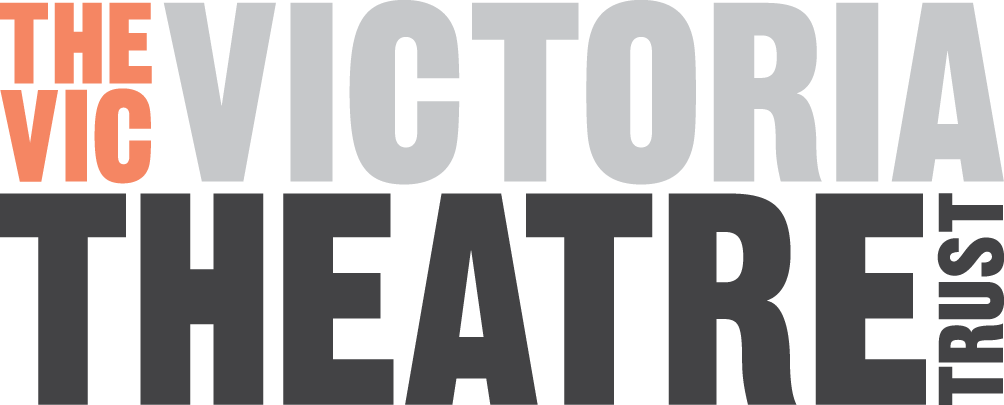 Minutes of theAnnual General Meeting of THE VICTORIA THEATRE TRUSTMonday 24th September 2018 at 7.30pmAt The Victoria TheatreTrustees Present:	Mark Sigglekow Co ChairMargot McRae Co ChairDavid DownsLibby BoydMark PearceHamish GrotianApologies:	Rebecca Nolan; Amanda Mays; Alistair Fletcher and Gail Carran.In attendance:	12 members of the public, including Cr Chris Darby and Cr Richard Hills and Philipp Jaser1.	Approval of Previous AGM MinutesThat the minutes of the Annual General Meeting of the Victoria Theatre Trust held on 21 September 2017 be adopted.	Moved/Seconded (McRae/Boyd)		 2.  	Co Chair’s ReportMark Sigglekow and Margot McRae presented the Co Chairs’ Annual Report.                          						(Attachment 3)Moved/Seconded (Boyd/Downs) That the Annual Report of the Co-Chairs’ be adopted.3.  	Treasurer’s Report	David Downs presented his Treasurer’s report and the Audited Financial Statements for the year ended 31 October 2016	(Attachment 1 & 2)Moved/Seconded (Sigglekow/Boyd) That the Reports from the Treasurer be accepted.4.  	Questions / DiscussionThere were questions and discussion around: Building; Earthquake Strengthening; Community use of the theatreThe meeting concluded at 8.15pm.Confirmed____________________________________________________________